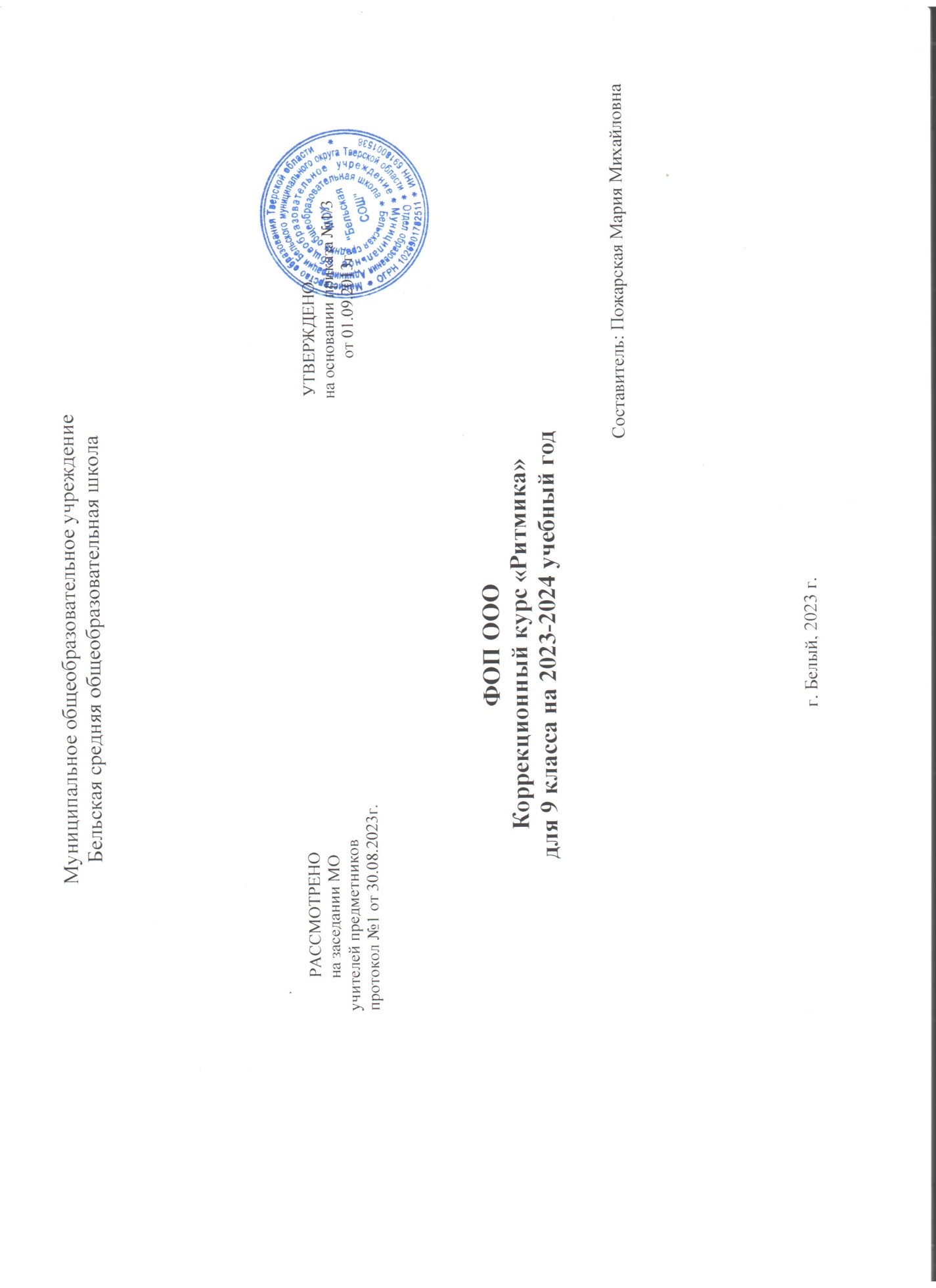 ПОЯСНИТЕЛЬНАЯ ЗАПИСКАДанная программа коррекционного курса «Ритмика» 9 класса представляет собой разработанный курс коррекционно-развивающей области для умственно отсталых обучающихся.Нормативно-правовую базу адаптированной основной общеобразовательной программы образования обучающихся с лёгкой умственной отсталостью (интеллектуальными нарушениями), вариант-1, составляют:Федеральный закон «Об образовании в Российской Федерации» от 29.12.2012 № 273-ФЗ;Федеральный	государственный	образовательный	стандарт	образования	обучающихся	с	умственной	отсталостью (интеллектуальными нарушениями), утвержденный приказом МО РФ от 19.12.2014 г. №1599);Приказ	Министерства	просвещения	Российской	Федерации	«Об	утверждении	федеральной	адаптированной	основной общеобразовательной программы обучающихся с умственной отсталостью (интеллектуальными нарушениями)» от 24 ноября 2022№1026;Федеральная адаптированная основная общеобразовательная программа обучающихся с умственной отсталостью (интеллектуальными нарушениями);Приказ Министерства просвещения Российской Федерации «Об утверждении Порядка организации и осуществления образовательной деятельности по основным общеобразовательным программам - образовательным программам начального общего, основного общего и среднего общего образования» от 22.03.2021 № 115;Приказ Министерства просвещения Российской Федерации «О внесении изменений в Порядок организации и осуществления образовательной деятельности по основным общеобразовательным программам - образовательным программам начального общего, основного общего и среднего общего образования, утвержденный приказом Министерства просвещения Российской Федерации от 22 марта 2021 г. № 115» от 11.02.2022 № 69;На занятиях ритмикой осуществляется коррекция недостатков психического и физического развития, двигательной, эмоционально- волевой, познавательной сфер средствами музыкально-ритмической деятельности. Занятия способствуют развитию общей и речевой моторики, укреплению здоровья, формированию навыков здорового образа жизни у обучающихся с умственной отсталостью.В ходе психокоррекционных занятий осуществляется психолого-педагогическое воздействие, направленное устранение отклонений в психическом и личностном развитии, гармонизацию личности и межличностных отношений.     Основные направления работы:познавательная сфера (формирование учебной мотивации, стимуляция сенсорно-перцептивных, мнемических и интеллектуальных процессов);эмоционально - личностная сфера (гармонизация психоэмоционального состояния, формирование позитивного отношения к своему«Я», повышение уверенности в себе, развитие самостоятельности, формирование навыков самоконтроля);коммуникативная сфера и социальная интеграция (развитие способности к эмпатии, сопереживанию; формирование продуктивных видов взаимоотношений с окружающими (в семье, классе), повышение социального статуса ребенка в коллективе, формирование и развитие навыков социального поведения).Цель программы: исправление недостатков физического развития, общей и речевой моторики, эмоционально-волевой сферы, воспитание положительных качеств личности (дружелюбия, дисциплинированности, коллективизма), эстетическому воспитанию.Задачи программы:повышение уровня познавательной активности учащихся;формирование у учащихся ритмических движений; развитие внимания, памяти, логического, абстрактного мышления;формирование музыкальной пластичности;развивать мелкую и крупную моторик;исправление недостатков в двигательной деятельности детей;помочь самовыражению через занятия музыкально-ритмической деятельностью;коррегировать нарушения двигательной системы;способствовать преодолению неадекватных форм поведения, снятию эмоционального напряжения;формировать эмоциональное отношения к действительности;формировать терпение и упорство, необходимые при работе с шумовыми и музыкальными инструментами;формировать коммуникативную культуру, внимание и уважение к людям, терпимость к чужому мнению, умение работать в группе;осуществлять эстетическое воспитание школьников;воспитывать в детях любовь к родной стране, ее природе и людям.Основные формы и методы работы:В процессе занятий ритмикой используются различные формы занятий: комбинированные и практические занятия; индивидуальная деятельность; концерты, выступление на школьных праздниках.Принципы, лежащие в основе программы:доступности;наглядности (иллюстративность, наличие дидактических материалов);демократичности и гуманизма;научности.Особенностью данной программы является то, что она дает возможность каждому обучающемуся с умственной отсталостью реально открыть для себя волшебный мир искусства, почувствовать себя артистом, проявить свои творческие способности, фантазию.        Всего 34 часа (1 час в неделю во внеурочное время без учета выходных и праздничных дней). Продолжительность занятия – 40 минут.КРАТКАЯ ПСИХОЛОГО-ПЕДАГОГИЧЕСКАЯ ХАРАКТЕРИСТИКА ОБУЧАЮЩИХСЯ С УМСТВЕННОЙ ОТСТАЛОСТЬЮ (ИНТЕЛЛЕКТУАЛЬНЫМИ НАРУШЕНИЯМИ)В 9 классе обучаются дети с легкой, умеренной умственной отсталостью. Общим признаком у всех обучающихся с умственной отсталостью выступает недоразвитие психики с явным преобладанием интеллектуальной недостаточности, которое приводит к затруднениям в усвоении содержания школьного образования и социальной адаптации.Своеобразие развития детей с легкой умственной отсталостью обусловлено особенностями их высшей нервной деятельности, которые выражаются в разбалансированности процессов возбуждения и торможения, нарушении взаимодействия первой и второй сигнальных систем.В структуре психики такого ребенка в первую очередь отмечается недоразвитие познавательных интересов и снижение познавательной активности, что обусловлено замедленностью темпа психических процессов, их слабой подвижностью и переключаемостью. При умственной отсталости страдают не только высшие психические функции, но и эмоции, воля, поведение, в некоторых случаях физическое развитие, хотя наиболее нарушенным является процесс мышления, и прежде всего, способность к отвлечению и обобщению. Вследствие чего знания детей с умственной отсталостью об окружающем мире являются неполными и, возможно, искаженными, а их жизненный опыт крайне беден.У этой категории обучающихся нарушена первая ступень познания – ощущения и восприятие. Нарушены процесс мышления, основу которого составляют такие операции, как анализ, синтез, сравнение, обобщение, абстракция, конкретизация, логическое мышление, что выражается в слабости обобщения, трудностях понимания смысла явления или факта.Особенности восприятия и осмысления детьми учебного материала неразрывно связаны с особенностями их памяти. Менее развитым оказывается логическое опосредованное запоминание, хотя механическая память может быть сформирована на более высоком уровне.Особенности нервной системы школьников с умственной отсталостью проявляются и в особенностях их внимания, которое отличается сужением объема, малой устойчивостью, трудностями его распределения, замедленностью переключения.Воображение как один из наиболее сложных процессов отличается значительной несформированностью, что выражается в его примитивности, неточности и схематичности.У школьников с умственной отсталостью отмечаются недостатки в развитии речевой деятельности. Психологические особенности умственно отсталых школьников проявляются в нарушении эмоциональной сферы, проявляющиеся в отсутствии оттенков переживаний, неустойчивостью и поверхностью.Волевая сфера учащихся с умственной отсталостью характеризуется слабостью собственных намерений и побуждений, большой внушаемостью.Нарушения высшей нервной деятельности, недоразвитие психических процессов и эмоционально-волевой сферы обусловливают проявление некоторых специфических особенностей личности обучающихся с умственной отсталостью, проявляющиеся в примитивности интересов, потребностей и мотивов, что затрудняет формирование правильных отношений со сверстниками и взрослыми.ПРИНЦИПЫ И ПОДХОДЫ К ФОРМИРОВАНИЮ РАБОЧЕЙ ПРОГРАММЫ КОРРЕКЦИОННОГО КУРСА.Недоразвитие познавательной, эмоционально-волевой и личностной сфер обучающихся с умственной отсталостью разных групп проявляется не только в качественных и количественных отклонениях от нормы, но и в глубоком своеобразии их социализации. Они способны к развитию, хотя оно и осуществляется замедленно, атипично, а иногда с резкими изменениями всей психической деятельности ребёнка. Таким образом, современные научные представления об особенностях психофизического развития разных групп обучающихся с умственной отсталостью позволяют выделить образовательные потребности, как общие для всех обучающихся с ОВЗ, так и специфические.К общим потребностям относятся:выделение пропедевтического периода в образовании, обеспечивающего преемственность между дошкольным и школьным этапами;обязательность непрерывности коррекционно-развивающего процесса, реализуемого, как через содержание образовательных областей, так и в процессе индивидуальной работы;раннее получение специальной помощи средствами образования;психологическое сопровождение, оптимизирующее взаимодействие ребенка с педагогами и соучениками;психологическое сопровождение, направленное на установление взаимодействия семьи и образовательной организации;постепенное расширение образовательного пространства, выходящего за пределы образовательной организации.Для	обучающихся	с	легкой	умственной	отсталостью,	осваивающих	вариант	1,	характерны	следующие	специфические образовательные потребности:увеличение сроков освоения адаптированной образовательной программы до 16 лет;наглядно-действенный характер содержания образован нарушения, упрощение системы учебно-познавательных задач, решаемых в процессе образования;введение учебных предметов, способствующих формированию представлений об естественных и социальных компонентах окружающего мира; отработка средств коммуникации, социально-бытовых навыков;специальное обучение «переносу» сформированных знаний умений в новые ситуации взаимодействия с действительностью;обеспечение обязательности профильного трудового образования;необходимость постоянной актуализации знаний, умений и одобряемых обществом норм поведения;обеспечение особой пространственной и временной организации образовательной среды с учетом функционального состояния центральной нервной системы и нейродинамики психических процессов обучающихся с умственной отсталостью;использование преимущественно позитивных средств стимуляции деятельности и поведения;стимуляция познавательной активности, формирование потребности в познании окружающего мира и во взаимодействии с ним.В основу разработки АООП обучающихся с умственной отсталостью (интеллектуальными нарушениями), коррекционного курса «Ритмика» (коррекционно-развивающей области) заложены дифференцированный и деятельностный подходы.Дифференцированный подход предполагает учет их особых образовательных потребностей, которые проявляются в неоднородности возможностей освоения содержания образования. Это обусловливает необходимость создания разных вариантов образовательной программы,в том числе и на основе индивидуального учебного плана. Варианты АООП создаются в соответствии с дифференцированно сформулированными требованиями в ФГОС ОО обучающихся с умственной отсталостью к:структуре образовательной программы;условиям реализации образовательной программы;результатам образования.Применение дифференцированного подхода обеспечивает разнообразие содержания, предоставляя обучающимся с умственной отсталостью возможность реализовать индивидуальный потенциал развития.Деятельностный подход основывается на теоретических положениях отечественной психологической науки, раскрывающих основные закономерности и структуру образования с учетом специфики развития личности обучающегося с умственной отсталостью.Деятельностный подход в образовании строится на признании того, что развитие личности обучающихся с умственной отсталостью школьного возраста определяется характером организации доступной им деятельности (предметно-практической и учебной).Основным средством реализации деятельностного подхода в образовании является обучение как процесс организации познавательной и предметно-практической деятельности обучающихся, обеспечивающий овладение ими содержанием образования.В контексте разработки АООП для обучающихся с легкой и умеренной умственной отсталостью (интеллектуальными нарушениями), коррекционного курса «Логопедические занятия» (коррекционно-развивающей области) реализация деятельностного подхода обеспечивает:придание результатам образования социально и личностно значимого характера;индивидуальное усвоение обучающимися знаний и опыта разнообразной деятельности и поведения, возможность их самостоятельного продвижения в изучаемых образовательных областях;повышение мотивации и интереса к учению, приобретению нового опыта деятельности и поведения;обеспечение условий для общекультурного и личностного развития на основе формирования практических представлений, умений и навыков, позволяющих достичь обучающемуся максимально возможной самостоятельности и независимости в повседневной жизни.В основу АООП образования обучающихся с умственной отсталостью (интеллектуальными нарушениями) положены следующие принципы:принципы государственной политики РФ в области образования (гуманистический характер образования, единство образовательного пространства на территории Российской Федерации, светский характер образования, общедоступность образования, адаптивность системы образования к уровням и особенностям развития и подготовки обучающихся и воспитанников и др.);принцип учета типологических и индивидуальных образовательных потребностей обучающихся;принцип коррекционной направленности образовательного процесса;принцип развивающей направленности образовательного процесса, ориентирующий его на развитие личности обучающегося и расширение его «зоны ближайшего развития» с учетом особых образовательных потребностей;онтогенетический принцип;принцип преемственности, предполагающий взаимосвязь и непрерывность образования обучающихся с умственной отсталостью на всех ступенях (начальные и старшие классы);принцип целостности содержания образования, поскольку в основу структуры содержания образования положено не понятие предмета, а ― «образовательной области».принцип направленности на формирование деятельности, обеспечивает возможность овладения обучающимися с умственной отсталостью всеми видами доступной им предметно-практической деятельности, способами и приемами познавательной и учебной деятельности, коммуникативной деятельности и нормативным поведением;принцип переноса усвоенных знаний и умений и навыков и отношений, сформированных в условиях учебной ситуации, в различные жизненные ситуации, что обеспечит готовность обучающегося к самостоятельной ориентировке и активной деятельности в реальном мире;принцип сотрудничества с семьёй.3.ФОРМИРОВАНИЕ БАЗОВЫХ УЧЕБНЫХ ДЕЙСТВИЙ ОБУЧАЮЩИСЯ С УМСТВЕННОЙ ОТСТАЛОСТЬЮ (ИНТЕЛЛЕКТУАЛЬНЫМИ НРУШЕНИЯМИ)     Современные подходы к повышению эффективности обучения предполагают формирование у школьника положительной мотивации к учению, умению учиться, получать и использовать знания в процессе жизни и деятельности. На протяжении всего обучения проводится целенаправленная работа по формированию учебной деятельности, в которой особое внимание уделяется развитию и коррекции мотивационного и операционного компонентов учебной деятельности, т.к. они во многом определяют уровень ее сформированности и успешность обучения школьника.С учетом возрастных особенностей обучающихся с умственной отсталостью базовые учебные действия целесообразно рассматривать на различных этапах обучения.В 9-а классе формирование базовых учебных действий у школьников, обеспечивает, с одной стороны, успешное начало школьного обучения и осознанное отношение к обучению, с другой ― составляет основу формирования в старших классах более сложных действий, которые содействуют дальнейшему становлению ученика как субъекта осознанной активной учебной деятельности на доступном для него уровне.На занятиях «Ритмика» формируются следующие базовые учебные действия:Личностные учебные действия обеспечивают готовность ребенка к принятию новой роли ученика, понимание им на доступном уровне ролевых функций и включение в процесс обучения на основе интереса к его содержанию и организации.Коммуникативные учебные действия обеспечивают способность вступать в коммуникацию с взрослыми и сверстниками в процессе обучения, использовать принятые ритуалы социального взаимодействия с одноклассниками и учителем; обращаться за помощью и принимать помощь; слушать и понимать инструкцию к учебному заданию в разных видах деятельности.Регулятивные учебные действия обеспечивают успешную работу на любом уроке и любом этапе обучения. Благодаря им, создаются условия для формирования и реализации начальных логических операций. Регулятивные учебные действия включают следующие умения: входить и выходить из помещения для занятий со звонком; ориентироваться в пространстве учебного помещения; адекватноиспользовать ритуалы школьного поведения; работать с принадлежностями (флажками, мячом, шумовыми и музыкальными инструментами, и др.), организовывать рабочее место.Познавательные учебные действия представлены комплексом начальных логических операций, которые необходимы для усвоения и использования знаний и умений в различных условиях, составляют основу для дальнейшего формирования логического мышления школьников. К познавательным учебным действиям относятся следующие умения: слушать музыку, делать под нее простейшие ритмические движения, играть на простых музыкальных и шумовых инструментах, делать простейшие обобщения, сравнивать; наблюдать.Умение использовать все группы действий в различных образовательных ситуациях является показателем их сформированности.ПЛАНИРУЕМЫЕ РЕЗУЛЬТАТЫ ОСВОЕНИЯ ОБУЧАЮЩИМИСЯ КОРРЕКЦИОННОГО КУРСА.В результате реализации программы «Ритмика» (коррекционно-развивающая область, 9 класс) должно обеспечиваться достижение обучающимися с умственной отсталостью:воспитательных результатов:первый уровень результатов - приобретение обучающимися с умственной отсталостью социальных знаний о ближайшем окружении и о себе, об общественных нормах, социально одобряемых и не одобряемых формах поведения в обществе и т. п.;второй уровень результатов - получение опыта переживания и позитивного отношения к результатам своего труда, позитивное отношение к результатам других детей, первое практическое подтверждение приобретённых социальных знаний;третий уровень результатов - получение обучающимися с умственной отсталостью начального опыта самостоятельного общественного действия, формирование социально приемлемых моделей поведения.эффекта - последствия результата, того, к чему привело достижение результата (развитие обучающегося как личности, формирование его социальной компетентности, чувства патриотизма и т. д.).Основные личностные результаты освоения программы «Ритмика»:готовность следовать этическим нормам поведения в повседневной жизни;потребности и начальные умения выражать себя в музыкально-ритмической деятельности;расширение круга общения, развитие навыков сотрудничества со взрослыми и сверстниками в разных социальных ситуациях;умение взаимодействовать с людьми, работать в коллективе;владение основными навыками коммуникации и принятыми ритуалами социального взаимодействия;способность элементарно организовывать свою деятельность.Основные требования к умениям учащихсяУчащиеся должны уметь:правильно и быстро находить нужный темп ходьбы, бега в соответствии с характером и построением музыкального отрывка;различать двухчастную и трехчастную форму в музыке;отмечать в движении ритмический рисунок, акцент, слышать и самостоятельно менять движение в соответствии со сменой частей музыкальных фраз.четко, организованно перестраиваться, быстро реагировать на приказ музыки, даже во время веселой, задорной пляски;различать основные характерные движения некоторых народных танцев;УЧЕБНЫЙ ПЛАНСОДЕРЖАНИЕ ПРОГРАММЫ КОРРЕКЦИОННОГО КУРСА            Упражнения на ориентировку в пространстве. Вводные занятия. Правила техники безопасности. История возникновения танца. Развитие музыкальности. Простейшие упражнения на изолированную работу отдельных частей тела.Ритмико-гимнастические упражнения. Общеразвивающие упражнения. Основные танцевальные термины и позиции. Тренировочный танец “Ладошки”. Основные движения, переходы в позиции рук. Танцевальные термины. Общеразвивающие упражнения. Музыкальные игры - этюды. Индивидуальное творчество. Балет «Щелкунчик». Петр Ильич Чайковский Шаг польки. Танец «Полька». Мюзикл «Золушка» Эндрю Ллойда Уэббера. Перестроение из одной шеренги в две, три. Мюзикл «Золушка» Эндрю Ллойда Уэббера. Хлопки простые и перекрёстные – парные движения. Мюзикл «Золушка» Эндрю Ллойда Уэббера. Хлопки простые и перекрёстные – парные движения. Мюзикл «Золушка» Эндрю Ллойда Уэббера. Перестроение в два и три кружочка из колонн, сужение и расширение их. Мюзикл«Золушка» Эндрю Ллойда Уэббера. Упражнения на осанку. Фредерик Шопен « Седьмой вальс». Имитация распускающегося цветка. Фредерик Шопен « Седьмой вальс». Движения рук в разных направлениях. Изменения направления и формы ходьбы и бега. Фредерик Шопен« Седьмой вальс». Ориентировка в направлении движений вперёд, назад, направо, налево, вкруг, из круга. Фредерик Шопен « Седьмой вальс».Упражнения с предметами. Представления о пространстве и умения ориентироваться в нём. Балет «Каменный цветок». Сергей Прокофьев. Перестроение из нескольких колонн в несколько кругов, сужение и расширение их.Комплекс упражнений с обручами. Балет «Каменный цветок». Сергей Прокофьев. Ориентирование в пространстве зала. Музыкально- ритмические движения в соответствующем заданию музыке ритме. Комплекс упражнений с кубиками. Балет « Конек-горбунок» композитор Цезарь Пуни. Перестроения с образованием кругов, квадратов, «звёздочек», «каруселей». Комплекс упражнений с лентами. Балет « Конек- горбунок» композитор Цезарь Пуни. Перестроение в круг из шеренги, цепочки. Движения рук в разных направлениях с предметами. Бег на полупальцах. Комплекс упражнений с маракасами. Балет « Конек-горбунок» композитор Цезарь Пуни. Выполнение простых движений с предметами во время ходьбы. Приседания с предметами (обруч, скакалка). Изменение танцевальных движений в соответствии с изменениями в музыке. Балет « Конек-горбунок» композитор Цезарь Пуни.Игры под музыку. Переcтроения из из линейных в объёмные: из шеренги в 2 круга; из колонны в 2 круга; из шеренги в 2-е «цепочки»; из колонны в 2-е «цепочки». Балет «Синяя птица» на музыку Ильи Саца и Михаила Раухвергера. Упражнения на развитие силы мышц и подвижности суставов ног: полуприседания. Балет «Синяя птица» на музыку Ильи Саца и Михаила Раухвергера. Русский танец. Сохранение правильной дистанции во всех видах построений с использованием скакалок. Приставной шаг в сторону с приседанием; выставление ноги на пятку; поскоки в парах. Прямой галоп- движение в тройках. Балет «Хрустальный башмачок»Сергей Прокофьев. Отведение стопы наружу и приведение её внутрь. Притопы, прихлопы - танцевальные движения. Балет «Хрустальный башмачок»Сергей Прокофьевю. Инсценирование. Балет «Хрустальный башмачок» Сергей Прокофьев. Составление несложных танцевальных композиций. Балет «Хрустальный башмачок» Сергей Прокофьев.Танцевальные упражнения. Упражнения с использованием собственной силы - например, притягивание туловища к ногам. Различного рода маховые, маятниковые движения отдельными частями тела с постепенным увеличением амплитуды и скорости движения -например, маховые движения ногой. Пружинящие движения отдельными частями тела с постепенным увеличением амплитуды движений - например, пружинистые движения корпусом вверх-вниз в положении выпада. Рывковые движения - например, резкое разведение рук в стороны в горизонтальной плоскости.КАЛЕНДАРНО - ТЕМАТИЧЕСКОЕ ПЛАНИРОВАНИЕ           СПИСОК ЛИТЕРАТУРЫ.Алиев Ю.Б. Настольная книга школьного учителя-музыканта - М., Владос, 2018г.Гродзенская Н. Внеклассные мероприятия в коррекционных классах - Волгоград, 2014.Евтушенко И.В. Музыкальное воспитание умственно-отсталых сирот - М., 2013.Критская Е.Д. Сергеева Г П. Учебник «Музыка».1 класс - Волгоград, 2014.Малиевская С. Некоторые способности музыкального воспитания умственно-отсталых детей- М., 2014.Музыка. Пособие для учителя /Сост. Е. Д. Критская, Г. П. Сергеева, Т. С. Шмагина - М.: Просвещение, 2014;Петрушин В. Музыкальная психотерапия- М., 2016.Раздымаха А. Формирование музыкальной культуры учащихся в условиях школы-интерната. М., 2017.Теплов Б. Психология музыкальных способностей. М., 2016.№ п/пНаименование разделов и темВсего часовРаздел 1.Упражнения на ориентировку в пространствеРаздел 1.Упражнения на ориентировку в пространстве41Вводные занятия. Правила техники безопасности.12История возникновения танца. Ритмико-гимнастические упражнения.13Развитие музыкальности. Я – герой сказки. Любимый персонаж сказки (имитация под музыку).14Простейшие упражнения на изолированную работу отдельных частей тела.1Раздел 2.Общеразвивающие упражненияРаздел 2.Общеразвивающие упражнения125Основные танцевальные термины и позиции. Тренировочный танец “Ладошки”. Основные движения, переходы в позиции рук.16Танцевальные термины. Общеразвивающие упражнения.17Музыкальные игры - этюды. Индивидуальное творчество. Балет «Щелкунчик». Петр Ильич Чайковский18Ходьба в соответствии с метрической пульсацией: чередование ходьбы с приседанием. Балет «Щелкунчик». Петр Ильич Чайковский19Шаг польки. Танец «Полька». Мюзикл «Золушка» Эндрю Ллойда Уэббера.110Перестроение из одной шеренги в две, три. Мюзикл «Золушка» Эндрю Ллойда Уэббера.111Хлопки простые и перекрёстные – парные движения. Мюзикл «Золушка» Эндрю Ллойда Уэббера.112Перестроение в два и три кружочка из колонн, сужение и расширение их. Мюзикл «Золушка» Эндрю Ллойда Уэббера.113Упражнения на осанку. Фредерик Шопен « Седьмой вальс».114Имитация распускающегося цветка. Фредерик Шопен « Седьмой вальс».115Движения рук в разных направлениях. Изменения направления и формы ходьбы и бега. Фредерик Шопен « Седьмой вальс».116Ориентировка в направлении движений вперёд, назад, направо, налево, вкруг, из круга. Фредерик Шопен « Седьмой вальс».1Раздел 3. Упражнения с предметами.Раздел 3. Упражнения с предметами.617Представления о пространстве и умения ориентироваться в нём. Балет «Каменный цветок». Сергей Прокофьев.118Перестроение из нескольких колонн в несколько кругов, сужение и расширение их. Комплекс упражнений с обручами. Балет «Каменный цветок». Сергей Прокофьев.119Ориентирование в пространстве зала. Музыкально-ритмические движения в соответствующем заданию музыке ритме. Комплекс упражнений с кубиками. Балет « Конек-горбунок» композитор Цезарь Пуни.120Перестроения с образованием кругов, квадратов, «звёздочек», «каруселей». Комплекс упражнений с лентами. Балет « Конек-горбунок» композитор Цезарь Пуни.121Перестроение в круг из шеренги, цепочки. Движения рук в разных направлениях с предметами. Бег на полупальцах. Комплекс упражнений с маракасами. Балет « Конек-горбунок» композитор Цезарь Пуни.122Выполнение простых движений с предметами во время ходьбы. Приседания с предметами (обруч, скакалка). Изменение танцевальных движений в соответствии с изменениями в музыке. Балет « Конек-горбунок» композитор Цезарь Пуни.1Раздел 4. Игры под музыку.Раздел 4. Игры под музыку.823Переcтроения из из линейных в объёмные: из шеренги в 2 круга; из колонны в 2 круга; из шеренги в 2-е «цепочки»; из колонны в 2-е «цепочки». Балет «Синяя птица» на музыку Ильи Саца и Михаила Раухвергера.124Упражнения на развитие силы мышц и подвижности суставов ног: полуприседания. Балет «Синяя птица» на музыку Ильи Саца и Михаила Раухвергера.125Русский танец. Сохранение правильной дистанции во всех видах построений с использованием скакалок.126Приставной шаг в сторону с приседанием; выставление ноги на пятку; поскоки в парах.127Прямой галоп- движение в тройках. Балет «Хрустальный башмачок» Сергей Прокофьев.128Отведение стопы наружу и приведение её внутрь. Притопы, прихлопы - танцевальные движения. Балет«Хрустальный башмачок» Сергей Прокофьев.129Инсценирование. Балет «Хрустальный башмачок» Сергей Прокофьев.130Составление несложных танцевальных композиций. Балет «Хрустальный башмачок» Сергей Прокофьев.1Раздел 5.Танцевальные упражнения.Раздел 5.Танцевальные упражнения.431Упражнения с использованием собственной силы - например, притягивание туловища к ногам.132Различного рода маховые, маятниковые движения отдельными частями тела с постепенным увеличением амплитуды и скорости движения -например, маховые движения ногой.133Пружинящие движения отдельными частями тела с постепенным увеличением амплитуды движений - например, пружинистые движения корпусом вверх-вниз в положении выпада.134Рывковые движения - например, резкое разведение рук в стороны в горизонтальной плоскости.1Итого за учебный год34№Наименование раздела программы и темзанятийЭлементы содержания занятияВозможные результаты освоения обучающимися коррекционного курсаДатаУпражнения на ориентировку в пространстве -4 часаУпражнения на ориентировку в пространстве -4 часаУпражнения на ориентировку в пространстве -4 часаУпражнения на ориентировку в пространстве -4 часаУпражнения на ориентировку в пространстве -4 часаУпражнения на ориентировку в пространстве -4 часа1.Вводные занятия. Правила техники безопасности.1-разминка на середине;-разучивание поклона;-ходьба с носка по кругу;-различать настроения, выраженные в музыке; Упражнения на развитие силы мышц и подвижности суставов ног: полуприседания. 1.Разминка: https://youtu.be/62piQhWPiYc2. Приседания: https://youtu.be/j8H6X4KQQ5A 3.Ритмические упражнения: https://youtu.be/_8NSVXxdGdo 4.Танцуем вместе:https://youtu.be/FP0wgVhUC9wЗнать терминологию и правила техники безопасности при выполнении движений.1.092.История возникновения танца. Ритмико- гимнастические упражнения.1-исполнение простейших танцевальных элементов;-танцевальные шаги: подскоки вперед, назад, галоп; Упражнения на развитие силы мышц и подвижности суставов ног: полуприседания. 1.Разминка: https://youtu.be/62piQhWPiYc2. Приседания: https://youtu.be/j8H6X4KQQ5A 3.Ритмические упражнения: https://youtu.be/_8NSVXxdGdo 4.Танцуем вместе:https://youtu.be/FP0wgVhUC9wУметь перестраиваться из нескольких колонн в несколько	кругов, сужение и расширение их.8.093.Развитие музыкальности. Я– герой сказки. Любимый персонаж сказки1-исполнять основные танцевальные правила;-разучивание поклона;-исполнение движений, акцентируя музыкальныеУметь: воспринимать на слух	музыкальное произведение.15.09(имитация под музыку).фразами ритмический рисунок и постановку корпуса;-учить понятия о трёх основных жанрах музыки; Русский танец. Сохранение правильной дистанции во всех видах построений с использованием скакалок.Разминка: https://youtu.be/Sux_Ut4nKGwПритопы, прихлопы - танцевальные движения. https://youtu.be/k5ZwOAWNrf4Игра «Куклы Папы Карло» повторить движения: https://youtu.be/GOvUGKHKcmsЭлементы русской пляски: https://youtu.be/GdwdjoeyT94 5.Танцуем вместе: https://youtu.be/KAe9Ae5AiQ0 https://youtu.be/5sr4pbm5K9w4.Простейшие упражнения на изолированную работу отдельных частей тела.1-ритмично исполнять различные мелодии;- ритмическое исполнение (хлопки, выстукивания, притоп);принимать участие в игре - «Повтори ритм».-похлопывание ритмического рисунка прозвучавшей мелодии.Разминка: https://youtu.be/Sux_Ut4nKGwПритопы, прихлопы - танцевальные движения. https://youtu.be/k5ZwOAWNrf4Игра «Куклы Папы Карло» повторить движения: https://youtu.be/GOvUGKHKcmsЭлементы русской пляски: https://youtu.be/GdwdjoeyT94 5.Танцуем вместе: https://youtu.be/KAe9Ae5AiQ0 https://youtu.be/5sr4pbm5K9wУметь сохранять правильную дистанцию во всех видах построений с использованием лент, обручей, скакалок.22.09Общеразвивающие упражнения-12 часовОбщеразвивающие упражнения-12 часовОбщеразвивающие упражнения-12 часовОбщеразвивающие упражнения-12 часовОбщеразвивающие упражнения-12 часовОбщеразвивающие упражнения-12 часов5.Основные танцевальные термины и позиции. Тренировочный танец “Ладошки”. Основные движения, переходы в позиции рук.1-проявлять эмоциональную отзывчивость при восприятии произведений;-осуществлять первый опыт ритмической импровизации;-участвовать в совместной деятельности при воплощении музыкальных образов;Знать терминологию классического	и партерного экзерсиса. Понятия о жанрах и позициях.Позиции ног 1,2,3,6.Позиции рук 1,2,3.29.096.Танцевальные термины. Общеразвивающие упражнения.1-исполнение простейших танцевальных элементов;-танцевальные шаги: подскоки вперед, назад, галоп; 1.Разминка: https://youtu.be/VIDcRSutPsE2. Разучиваем галоп: https://youtu.be/x2HFtLeC6Z0 2.Сильные поскоки: https://youtu.be/OMiix1ekck8 3.Боковой галоп: https://youtu.be/igpab0_sg_Y 5.Ритмические упражнения: https://youtu.be/_8NSVXxdGdo 6.Танцуем вместе: https://youtu.be/pKqnSRDzkgwУметь выполнять:-танцевальные шаги: подскоки вперед, назад, галоп;6.107.Музыкальные игры - этюды. Индивидуальное творчество. Балет «Щелкунчик». Петр Ильич Чайковский https://www.youtube.com/watch?v=r6_AiWgb9-M1-исполнение танцевальных игр этюдов: «Осенние листья»,«Осенний дождь»;- парное исполнение соблюдая музыкальные средства выразительности;-позиции рук и ног; 1.Разминка:Уметь исполненять танцевальные игры этюдов:- парное исполнение соблюдая музыкальные средства выразительности;-позиции рук и ног;13.10https://youtu.be/oYI0TPJOuGk 2.Повтори: https://youtu.be/BIq0KiEaUCA https://youtu.be/iSvbIxMfDZg 3.Игра «Ворон»: https://youtu.be/r2DJ8VNb3Lo 4.Движения парами: бег, ходьба, кружение на месте: https://youtu.be/cl6Ry74c9sI 5.Танцуем вместе: https://youtu.be/Y7yimxlwqBc https://youtu.be/lQomX2J-PTUhttps://youtu.be/CIdvUsFlLrc-знать и отличить понятия: «музыкальная фраза», «пауза», «целый поворот»;-выявлять характер музыки и высказываться о характере музыки и движений;-отвечать на вопросы по содержанию игры.8.Ходьба в соответствии с метрической пульсацией: чередование ходьбы с приседанием. Балет «Щелкунчик». Петр Ильич Чайковскийhttps://www.youtube.com/watch?v=r6_AiWgb9-M1-выставление ноги на носок вперёд и в стороны;- вставание на полупальцы;-перекрёстное поднимание и опускание рук;1. Разминка: https://youtu.be/QwNBhy3L7vA 3.Сильные поскоки: https://youtu.be/OMiix1ekck8 4.Боковой галоп: https://youtu.be/igpab0_sg_Y 5.Стукалка: https://youtu.be/Ly8fkMexAdM 6.Танцуем вместе:https://youtu.be/KAe9Ae5AiQ0 https://youtu.be/DMb-FhvdisoУметь выставлять ноги на носок вперёд и в стороны. Вставание на полупальцы.Перекрёстное поднимание и опускание рук.20.109.Шаг польки. Танец «Полька». Мюзикл«Золушка» Эндрю Ллойда Уэббера.https://www.youtube.com/watch?v=xqMRfOryIb81-притопы, прихлопы - танцевальные движения;Уметь отводить стопу наружу и приводить её внутрь. Притопы, прихлопы - танцевальные движения.27.10Лёгкие игривые притопывания.10.Перестроение из одной шеренги в две, три. Мюзикл «Золушка» Эндрю Ллойда Уэббера.https://www.youtube.com/watch?v=xqMRfOryIb81-выполнение упражнений под музыку с постепенным ускорением, с резкой сменой темпа движений;Уметь выполнять упражнения под музыку с постепенным ускорением, с резкой сменой темпа движений.10.1111.Хлопки простые и перекрёстные – парные движения. Мюзикл «Золушка» Эндрю Ллойда Уэббера.https://www.youtube.com/watch?v=xqMRfOryIb81-разучивание и исполнение танцевальных	шагов	по диагонали.-уметь двигаться по диагонали друг, за другом соблюдая расстояние;-знать названия основных видов шагов и прыжков;1.Разминка: https://youtu.be/oYI0TPJOuGk 2.Повтори: https://youtu.be/BIq0KiEaUCA https://youtu.be/iSvbIxMfDZg 3.Игра «Ворон»: https://youtu.be/r2DJ8VNb3Lo 4.Движения парами: бег, ходьба, кружение на месте: https://youtu.be/cl6Ry74c9sI 5.Танцуем вместе: https://youtu.be/Y7yimxlwqBchttps://youtu.be/lQomX2J-PTU https://youtu.be/CIdvUsFlLrcУметь самостоятельно составлять несложный ритмический рисунок в сочетании хлопков и притопов.17.1112.Перестроение в два и три кружочка из колонн, сужение и расширение их. Мюзикл «Золушка». Эндрю Ллойда Уэббера.https://www.youtube.com/watch?v=xqMRfOryIb81-движение по кругу приставными шагами с приседаниями;-передача притопами, хлопками и другими движениями резких акцентов в музыке;Самостоятельное составление несложных ритмических рисунков в сочетании хлопков и притопов.24.1113.Упражнения на осанку. Фредерик Шопен«Седьмой вальс». https://www.youtube.com/watch?v=lAvcmWK7jVE1-ходьба с высоким подниманием колен;-наклоны, повороты головы, круговые вращения плечами;-ориентирование в пространстве зала;Уметь выполнять:-ходьбу с высоким подниманием колен;-наклоны, повороты головы, круговые вращения плечами;-ориентироваться в пространстве зала;1.1214.Имитация распускающегося цветка. Фредерик Шопен «Седьмой вальс».https://www.youtube.com/watch?v=lAvcmWK7jVE1-ходьба с отбрасыванием прямой ноги вперед и оттягиванием носка;-шаг бодрый, спокойный, топающий;Уметь выполнять в соответствии с музыкой:-шаг бодрый, спокойный, топающий;8.1215.Движения рук в разных направлениях. Изменения направления и формы ходьбы и бега. Фредерик Шопен «Седьмой вальс».https://www.youtube.com/watch?v=MmkCIeoTm3Y1-разучивание и исполнение танцевальных шагов по диагонали.-уметь двигаться по диагонали друг, за другом соблюдая расстояние;Знать названия основных видов шагов и бега.15.1216.Ориентировка в направлении движений вперёд, назад, направо, налево, вкруг, из круга. Фредерик Шопен « Седьмой вальс».https://www.youtube.com/watch?v=TzsB37lFQgw1-ориентировка в направлении движений вперёд, назад, направо, налево, вкруг, из круга.Уметь ориентироваться в пространстве.       22.12Упражнения с музыкальными инструментами-6 часовУпражнения с музыкальными инструментами-6 часовУпражнения с музыкальными инструментами-6 часовУпражнения с музыкальными инструментами-6 часовУпражнения с музыкальными инструментами-6 часовУпражнения с музыкальными инструментами-6 часов17.Представления о пространстве и умения ориентироваться в нём. Балет «Каменный цветок». Сергей Прокофьев.https://www.youtube.com/watch?v=SzWcxojAuq01-исполнять движения в перестроениях шахматного порядка с поворотами через правую и левую ногу;Уметь выполнять перестроения в шахматном порядке;29.1218.Перестроение из нескольких колонн в несколько кругов, сужение и расширение их. Комплекс упражнений с обручами. Балет «Каменный цветок». Сергей Прокофьев.https://www.youtube.com/watch?v=SzWcxojAuq01-ориентировка в пространстве зала;Уметь ориентироваться в пространстве зала;12.0119.Ориентирование в пространстве зала. Музыкально-ритмические движения в соответствующем заданию музыке ритме. Комплекс упражнений с кубиками. Балет«Конек-горбунок» композитор Цезарь Пуни. https://www.youtube.com/watch?v=zdHgSsFMzig1-круговые движения кистью (пальцы сжаты в кулак);-противопоставление одного пальца остальным;-движения кистей и пальцев в разном темпе: медленном, среднем, быстром, с постепенным ускорением, с резким изменением темпа и плавности движений;Уметь выполнять движения кистей и пальцев в разном темпе: медленном, среднем, быстром, с постепенным ускорением, с резким изменением темпа и плавности движений.19.0120.Перестроения с образованием кругов, квадратов,«звёздочек», «каруселей». Комплекс упражнений с лентами. Балет «Конек-горбунок» композитор Цезарь Пуни.https://www.youtube.com/watch?v=zdHgSsFMzig1-перестроения с образованием кругов, квадратов, «звёздочек»,«каруселей».Умение перестраиваться с образованием кругов, квадратов, «звёздочек»,«каруселей».26.0121.Перестроение в круг из шеренги, цепочки. Движения рук в разных направлениях с предметами. Бег на полупальцах. Комплекс упражнений с маракасами. Балет «Конек- горбунок» композитор Цезарь Пуни.https://www.youtube.com/watch?v=zdHgSsFMzig1-исполнение движений по диагонали, в круг, в шеренге и в колонне;-показать высоту шага и научить равномерно, распределять повороты в точках;-исполнять танцевальные комбинации с характером музыки;Знать следующие перестроения – линия, шеренга, колона, шахматный порядок, круг, квадрат.2.0222.Выполнение простых движений с предметами во1-приседания с предметами (обруч,Уметь выполнять9.02время ходьбы. Приседания с предметами (обруч, скакалка). Изменение танцевальных движений в соответствии с изменениями в музыке. Балет«Конек-горбунок» композитор Цезарь Пуни.https://www.youtube.com/watch?v=zdHgSsFMzigскакалка);- изменение танцевальных движений в соответствии с изменениями в музыке;приседания с предметами (обруч, скакалка);Игры под музыку-8 часовИгры под музыку-8 часовИгры под музыку-8 часовИгры под музыку-8 часовИгры под музыку-8 часовИгры под музыку-8 часов23.Переcтроения из из линейных в объёмные: из шеренги в 2 круга; из колонны в 2 круга; из шеренги в 2-е «цепочки»; из колонны в 2-е«цепочки». Балет «Синяя птица» на музыку Ильи Саца и Михаила Раухвергера.https://www.youtube.com/watch?v=oXCt-PtRgec1- переcтроения из из линейных в объёмные: из шеренги в 2 круга; из колонны в 2 круга; из шеренги в 2-е «цепочки»; из колонны в 2-е«цепочки».Умение передачи в движении ритмического рисунка.16.0224.Упражнения на развитие силы мышц и подвижности суставов ног: полуприседания. Балет «Синяя птица» на музыку Ильи Саца и Михаила Раухвергера. https://www.youtube.com/watch?v=oXCt-PtRgec1-полуприседания;Уметь самостоятельно выполнять упражнения на развитие силы мышц и подвижности суставов ног: полуприседания.1.0325.Русский танец. Полуприсядка, «Гармошка» простая,Танцевальный шаг с носка, переменный шаг.1-исполнять танцевальные комбинации на запоминания;-участвовать в совместной деятельности;-упражнения на формирование умения начинать движения после вступления мелодии;Уметь самостоятельно изменять движения в соответствии со сменой частей, музыкальных фраз, малоконтрастных частей музыки.      15.0326.Передача характерных черт персонажей сказок, песен, частушек, танцев. Музыкальные игры с имитацией движений персонажей.1-самостоятельная смена движения в соответствии со сменой частей, музыкальных фраз, малоконтрастных частей музыки.Уметь импровизировать, передавать в движении характер персонажей.        22.03-упражнения на формирование умения начинать движения после вступления мелодии.27.Прямой галоп- движение в тройках. Балет«Хрустальный башмачок» Сергей Прокофьевю https://www.youtube.com/watch?v=tIo1bdJLPZc1-разучивание и придумывание новых вариантов игр, элементов танцевальных движений, их комбинирование;-ходьба с отбрасыванием прямой ноги вперед и оттягиванием носка;-шаг бодрый, спокойный, топающий;Уметь придумывать новые варианты игр, элементы танцевальных движений, их комбинирование.     29.0328.Отведение стопы наружу и приведение её внутрь. Притопы, прихлопы - танцевальные движения. Балет «Хрустальный башмачок» Сергей Прокофьевюhttps://www.youtube.com/watch?v=tIo1bdJLPZc1-отведение стопы наружу и приведение её внутрь;-притопы, прихлопы - танцевальные движения;Уметь придумывать новые варианты игр, элементы танцевальных движений.5.0429.Инсценирование. Балет «Хрустальный башмачок» Сергей Прокофьевюhttps://www.youtube.com/watch?v=tIo1bdJLPZc1-составление несложных танцевальных композиций.Уметь эмоционально реагировать на музыку.12.0430.Составление несложных танцевальных композиций. Балет «Хрустальный башмачок» Сергей Прокофьевюhttps://www.youtube.com/watch?v=tIo1bdJLPZc1-составление несложных танцевальных композиций;-игры с пением, речевым сопровождением;Уметь эмоционально откликаться на музыку, составление несложных танцевальных композиций.19.04Танцевальные упражнения-4 часаТанцевальные упражнения-4 часаТанцевальные упражнения-4 часаТанцевальные упражнения-4 часаТанцевальные упражнения-4 часаТанцевальные упражнения-4 часа31.Упражнения с использованием собственной силы- например, притягивание туловища к ногам.1-упражнения с использованием собственной силы - например, притягивание туловища к ногам;Уметь выполнять упражнения с использованием собственной силы -26.04например, притягивание туловища к ногам;32.Различного рода маховые, маятниковые движения отдельными частями тела с постепенным увеличением амплитуды и скорости движения -например, маховые движения ногой.1- маховые движения ногой тела с постепенным увеличением амплитуды и скорости движения;Уметь выполнять маховые движения ногой тела с постепенным увеличением амплитуды и скорости движения;3.0433.Пружинящие движения отдельными частями тела с постепенным увеличением амплитуды движений - например, пружинистые движения корпусом вверх-вниз в положении выпада.1-пружинящий бег;-поскоки с продвижением назад (спиной);-быстрые мелкие шаги на всей ступне и полупальцах;Уметь выполнять пружинящие движения отдельными частями тела с постепенным увеличением амплитуды движений - например, пружинистые движениякорпусом вверх-вниз в положении выпада.    17.0434.Рывковые движения - например, резкое разведение рук в стороны в горизонтальной плоскости.1-рывковые движения рук в стороны;Уметь выполнять рывковые движения - например, резкое разведение рук в стороны вгоризонтальной плоскости.     24.04Итого за год34